Accel. PreCalculus				Name _________________________Trig Functions of Non Unit Circle Points	Date _______________ Period _____Use the given point on the terminal side of an angle  in standard position to evaluate all 6 trig functions of . Answers should be reduced fractions.  NO DECIMALS.Over Sketch each angle and state its reference angle.9. 135				10. 210				11. 12.  				13. -405				14. -7515. 					16. 1. (6, 8)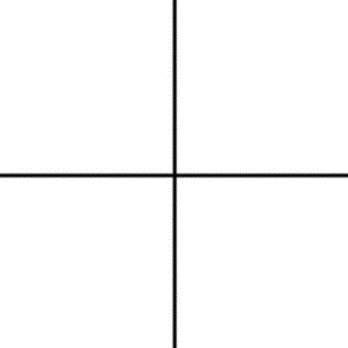 2. (4, -3)3. (-8, 15)4. (-5, -6)5. (3, 1)6. (-10, 24)7. (12, -5)8. (-7, -5)